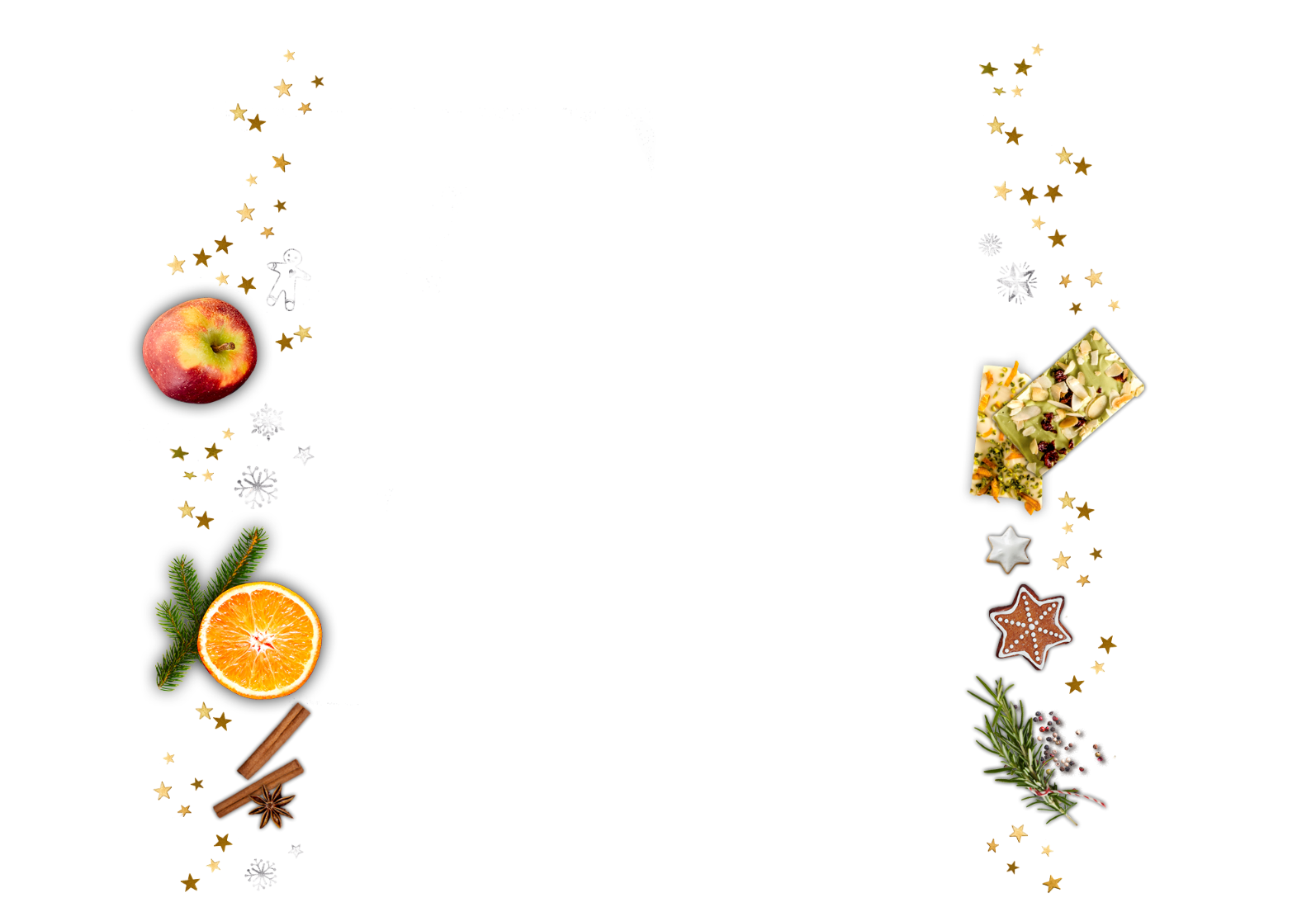  In diesem Jahr haben Sie uns als zuverlässiger Partner begleitet. Dafür gilt unser herzlichster Dank! Auf unsere gemeinsamen Aufgaben im kommenden Jahr freuen wir uns schon jetzt. Zuvor möchten wir den Jahresausklang aber nutzen, um Ihnen und Ihrer Familie frohe  Weihnachten zu wünschen und gestärkt in das Jahr 2021 zu rutschen!Weihnachtszeit – Tannenbäume und viele Lichter,
Bratapfelduft und frohe Gesichter.
Weihnachtszeit – Zeit, um all das Alte loszulassen
und dem neuen Jahr mit Hoffnung und Freude entgegenzutreten.
Weihnachtszeit – Im Überfluss Zufriedenheit,
das ist die schöne Weihnachtszeit.Euch allen …Ein wunderschönes Weihnachtsfest.
Einen guten Rutsch ins neue Jahr 2021.
Ein herzliches Dankeschön für die
großartige Unterstützung über das ganze Jahr !Euer
SV FRITZENS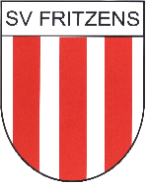 